         15.03.2019                                        г. Елабуга                               № 203О внесении изменений в решение Елабужского городского Совета Республики Татарстан от 09.07.2014 года №202 «Об установлении границ территориального общественного самоуправления №3»В соответствии с Уставом муниципального образования город Елабуга Елабужского муниципального района Республики Татарстан, Положением о порядке организации и осуществления территориального общественного самоуправления в муниципальном образовании город Елабуга Елабужского муниципального района, утвержденным решением Елабужского городского Совета от 27.06.2011 года №51, Елабужский городской Совет Республики ТатарстанРЕШИЛ:1. Внести в решение Елабужского городского Совета Республики Татарстан от 09.07.2014 года №202 «Об установлении границ территориального общественного самоуправления №3» следующие изменения:1.1. Пункт 1 решения изложить в следующей редакции:«1. Установить границы Территориального общественного самоуправления №3 в пределах следующих территорий проживания граждан:Жилые дома города Елабуга, расположенные по адресам:- улица Хирурга Нечаева, дома: 5,9,11, 15, 17;   - улица Марджани, дома: 2,4,6,8,10,12,14, 16,18, 22, 28, 30, 32». 2. Настоящее решение вступает в силу с момента подписания.3. Контроль над исполнением настоящего решения возложить на постоянную депутатскую комиссию по вопросам муниципального устройства, правопорядка и законности, градостроительства, инфраструктурного развития и реформирования ЖКХ.Председатель                                                                             	      Г.Е. ЕмельяновЕЛАБУЖСКИЙГОРОДСКОЙСОВЕТРЕСПУБЛИКА ТАТАРСТАН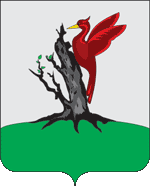 ТАТАРСТАН РЕСПУБЛИКАСЫАЛАБУГАШӘҺӘРСОВЕТЫ            РЕШЕНИЕ                              КАРАР